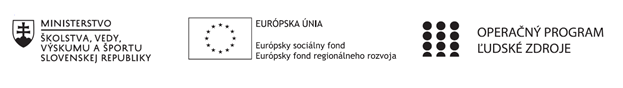 Správa o činnosti pedagogického klubu Príloha:Prezenčná listina zo stretnutia pedagogického klubuPríloha správy o činnosti pedagogického klubu                                                                                             PREZENČNÁ LISTINAMiesto konania stretnutia: Technická univerzita vo Zvolene, T.G.Masaryka 24, Zvolen 960 01Dátum konania stretnutia: 13. 11. 2019Trvanie stretnutia: 16:00 – 20:00Zoznam účastníkov/členov pedagogického klubu:Prioritná osVzdelávanieŠpecifický cieľ1.1.1 Zvýšiť inkluzívnosť a rovnaký prístup ku kvalitnému vzdelávaniu a zlepšiť výsledky a kompetencie detí a žiakovPrijímateľZákladná škola Sama Cambela, Školská 14, 976 13 Slovenská ĽupčaNázov projektuZvýšenie kvality vzdelávania na ZŠ Sama Cambela v Slovenskej ĽupčiKód projektu  ITMS2014+312011R070Názov pedagogického klubu 5.6.3. Pedagogický klub - finančná gramotnosť s písomným výstupomDátum stretnutia  pedagogického klubu13. 11. 2019Miesto stretnutia  pedagogického klubuZŠ Sama CambelaMeno koordinátora pedagogického klubuMgr. Anna DávidováOdkaz na webové sídlo zverejnenej správywww.zsslovlupca.edu.skManažérske zhrnutie:Kľúčové slová: Finančná gramotnosť, ekonomická gramotnosť, aktivity.	Anotácia: Stretnutie Klubu prebehlo v prostredí Drevárskej fakulty Technickej univerzity vo Zvolene pri príležitosti konania podujatia Noc Drevárskej fakulty, ktoré sa konalo dňa 13. novembra 2019. Hlavné body, témy stretnutia, zhrnutie priebehu stretnutia: Priebeh podujatia Noc Drevárskej fakulty 2019Diskusia o možnostiach začlenenia vybraných aktivít do výučby Dňa 13. novembra 2019 sa členovia klubu zúčastnili podujatia NOC Drevárskej fakulty, ktoré sa uskutočnilo na Technickej univerzite vo Zvolene. Jednalo sa o druhý ročník podujatia, na ktorom si 12 katedier Drevárskej fakulty prichystalo rôzne aktivity. Prioritné zameranie klubu bola Katedra ekonomiky, manažmentu a podnikania, ktorá organizovala úlohy a aktivity zamerané na finančnú a ekonomickú gramotnosť. Hlavným dôvodom návštevy podujatia bolo načerpanie potenciálnych námetov realizácie úloh finančnej gramotnosti s možnosťou aplikácie do podmienok vyučovania žiakov ôsmeho ročníka ZŠ.  Daného podujatia sa členovia zúčastnili od 17:00 do 20:00 hodiny. Na Katedre ekonomiky, manažmentu a podnikania bol absolvovaný kvíz týkajúci sa vhodnej pracovnej pozície. Kvíz pozostával z otázok ohľadom zvládania stresu, práce s ľuďmi, disponovaním vybraných zručností a schopností a pod. Daná aktivita hodnotí a môže rozvíjať osobnostný a hodnotový rast človeka. Zaujímavé boli ekonomické hádanky, ktoré boli poňaté hravým spôsobom s rýmovačkami. Podobný štýl by mohol byť využitý vo výučbe problematiky ekonomiky a financií aj žiakov ZŠ. Ďalšou aktivitou bolo zaraďovanie dôležitých čísel v podnikaní v podobe kartičiek. Inou aktivitou bolo koleso peňazí a podnikania, v rámci ktorého bolo niekoľko úloh zameraných na problematiku úveru, vkladu, cudzej meny, založenia podniku, hádania osobnosti zo sveta podnikania a pod. Pre žiakov II. stupňa by bola tiež zaujímavá úloha týkajúca sa priraďovania krajín a ich meny. Poslednou aktivitou bolo otestovanie úrovne znalostí z finančnej a ekonomickej gramotnosti na PC. Do testu bolo zaradených 5 otázok z finančnej a 5 otázok z ekonomickej gramotnosti. Členovia klubu sa zastavili aj na Katedre matematiky a deskriptívnej geometrie. Katedra zamerala aktivity predovšetkým na matematické hlavolamy.Závery a odporúčania:Môžeme zhodnotiť, že predmetné podujatie vzbudilo niekoľko nápadov a nových myšlienok ako priblížiť svet ekonomiky a financií aj u žiakov ôsmeho ročníka. Niektoré aktivity by boli využiteľné v priebehu výučby napr. kartičky dôležité čísla v podnikaní s dôrazom na rôzne daňové zaťaženie právnických a fyzických osôb. Taktiež sme navrhli, že na záver školského roka by sme mohli testom finančnej gramotnosti overiť znalosti žiakov ZŠ, keďže zostavenie online testu nie je zložité. Vypracoval (meno, priezvisko)Ing. Petra Lesníková, PhD. Dátum13. 11. 2019PodpisSchválil (meno, priezvisko)PaedDr. René KováčikDátum13. 11. 2019PodpisPrioritná os:VzdelávanieŠpecifický cieľ:1.1.1 Zvýšiť inkluzívnosť a rovnaký prístup ku kvalitnému vzdelávaniu a zlepšiť výsledky a kompetencie detí a žiakovPrijímateľ:Základná škola Sama Cambela, Školská 14, 976 13 Slovenská ĽupčaNázov projektu:Zvýšenie kvality vzdelávania na ZŠ Sama Cambela v Slovenskej ĽupčiKód ITMS projektu:312011R070Názov pedagogického klubu:5.6.3. Pedagogický klub - finančná gramotnosť s písomným výstupomč.Meno a priezviskoPodpisInštitúcia1.Mgr. Anna DávidováZŠ Sama Cambela2.Mgr. Dagmar JakušováZŠ Sama Cambela3.Mgr. Renáta MaloveskáZŠ Sama Cambela4.Ing. Petra Lesníková, PhD.Technická univerzita ZV